Voluntary Trainee Application Form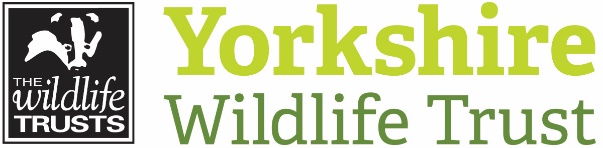 Please complete the details below and return this form to volunteering@ywt.org.uk or post to 
Volunteering Department, Yorkshire Wildlife Trust, 1 St Georges Place, York, YO24 1GNTitle of the opportunity you’re applying forYour details:Your email address is important to us because it’s the main way that we communicate with our volunteers.
For insurance purposes we need to know your date of birth. We also want to make sure people of all ages have the opportunity to get involved with us. If you are 16 or 17 we will ask that you provide a parental/ guardian consent form. Volunteers under the age of 16 will require a parent or guardian to accompany them.About you: 
Tell us why you are interested in volunteering. You can choose to ‘X’ as many of the options below as you feel are relevant. This will help us to understand what you’re looking for and the types of opportunities you’d like;Tell us when you are generally available and would like to volunteer (mark with an ‘X’):Voluntary Trainee Application FormPlease let us know if you have any particular access requirements or health conditions that we should be aware of. 
We want volunteering to be accessible to everyone. This information helps make sure we find the right role for you 
and put in place the right support. Tell us about your skills, experience and any relevant qualifications 
(eg. Project management, pesticide use, creative skills, chainsaw certificate):Why do you think you would be suitable for this role and why do you want a trainee position with YWT?Voluntary Trainee Application Form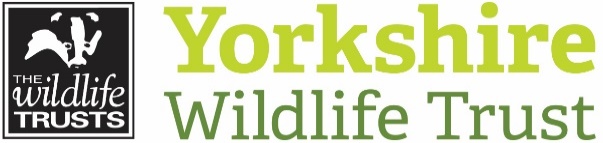 What are you doing now? (occupation/study/volunteering)Organisation:Start/end dates and any period of notice required:Briefly describe your current job, study or volunteering:Staying in touch:Data Protection: We may from time to time contact you to inform you about other ways in which you can help with our work which we feel may be of interest to you as a supporter of Yorkshire Wildlife Trust. This may include information about our campaigns, fundraising activities, volunteering and events. For further information please see our privacy policy at www.ywt.org.uk/privacy-policy.  This sets out how and why we collect information, how we use and protect your personal data and what your rights are. If you are happy for us to keep in touch about our work please let us know how we may contact you. You can contact us at any time to update your contact preferences. Please be aware that opting out from receiving email communications will mean that we will not be able to send you newsletters including the volunteers’ e-newsletter, information about volunteering or other activities about wildlife. How did you hear about volunteering with us?Extra information:Are you legally entitled to volunteer in the UK?         Yes               No             Voluntary Trainee Application FormIf you’re from the UK you are free to volunteer. The majority of EU citizens are also free to volunteer within the UK. If you’re from outside the EU we advise you to contact the UK Borders and Immigration Agency to find out if your visa allows you to volunteer.Do you have any convictions which are unspent under the Rehabilitation of Offenders Act 1974?         Yes               No          Holding an unspent conviction does not automatically exclude you from volunteering with Yorkshire Wildlife Trust. We encourage you to discuss this with us during your application.ReferencesThe role you have applied for will require you to provide the contact details of two referees as it includes tasks involving confidential data, money or children/vulnerable adults. Your referees will be asked to comment on your suitability to become a Yorkshire Wildlife Trust volunteer and should not be a relative at the same address as yourself.SignatureDate   Thank you for your application.
Please return this form to volunteering@ywt.org.ukMONDAYTUESDAYWEDNESDAYTHURSDAYFRIDAYSATURDAYSUNDAYMorningsAfternoonsEvenings